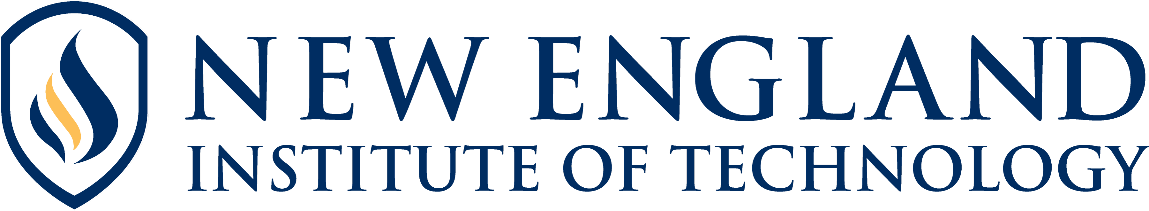 Narragansett Council Boy Scouts of AmericaMerit Badge College
Emergency Contact SheetAll Merit Badge College participants are required to submit a completed Emergency Contact Sheet upon arrival.  Please be sure to bring this sheet with you to the Merit Badge College event.Name of Participant _________________________________________________
Date of Birth ______________________________Age of Participant __________
Address of Student __________________________________________________
City, State, Zip ______________________________________________________
Participant cell phone number _________________________________________Emergency ContactPlease list other possible individuals who may be contacted in case of emergency if you are not available.Parent/Guardian Name _____________________________________________
Parent/Guardian Cell Phone __________________________________________
Parent/ Guardian Alternate Phone _____________________________________
Please list other possible individuals who may be contacted in case of emergency if you are not available.Name ____________________________________________________________Cell Phone ________________________________________________________Alternate Phone ___________________________________________________